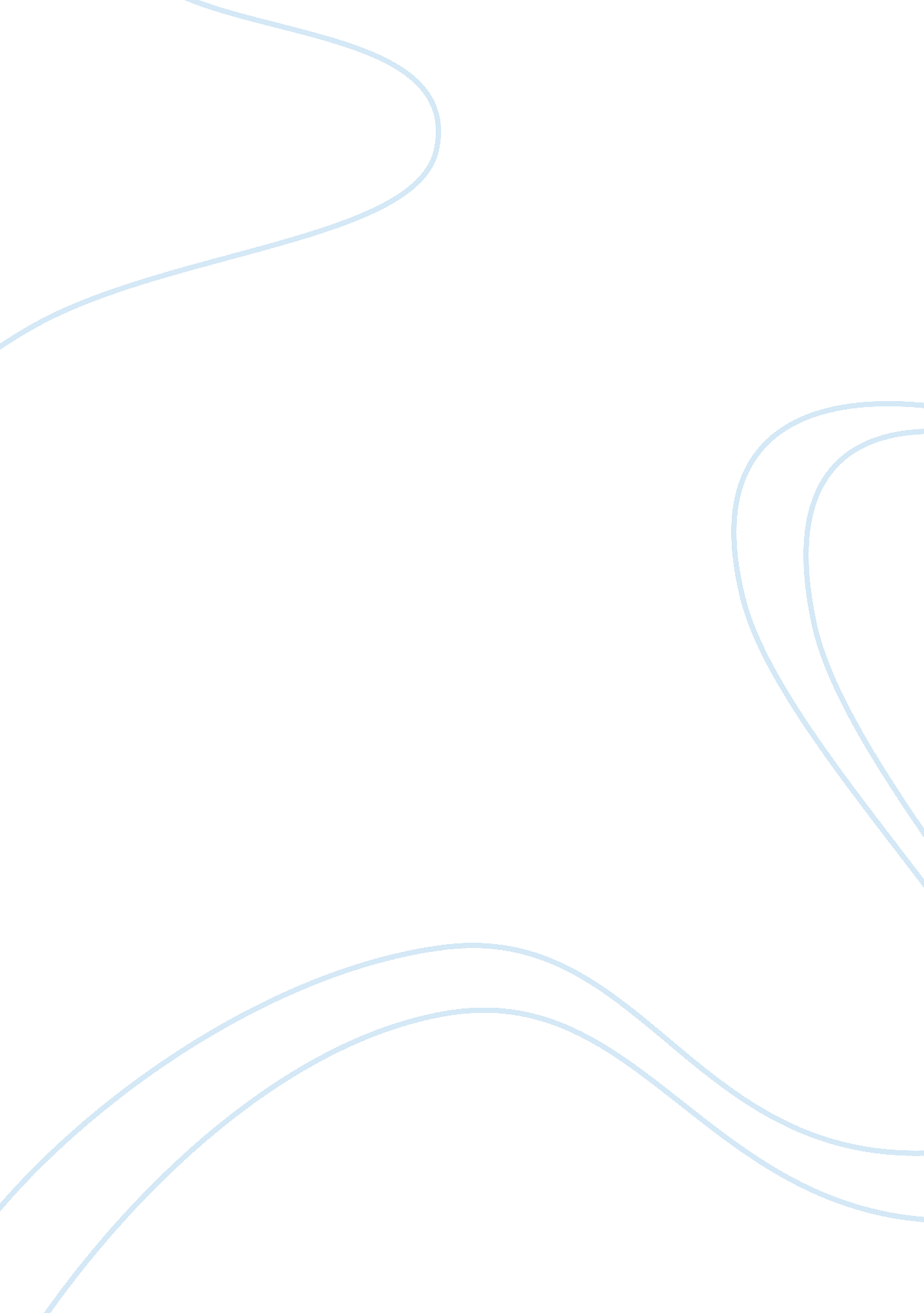 The nonviolence principle of gandhiPhilosophy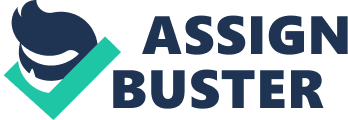 “ Nonviolence is a weapon of the strong.” This was said by Mahatma Gandhi. This quote means that is if you are strong, then you won’t fight, unlike those who fight, say that they’re weak. Gandhi was a great man that not only helped improve himself by his principle of life that he followed, but he also helped his country get freedom. Gandhi has many different principles that he used in his life. My favorite ones were his principle of nonviolence, faith and simplicity in life. First of all, nonviolence is a philosophy and strategy for social change that rejects the use of violence. This was the weapon that Gandhi used in India’s nonviolence protest which occurred during World War two. The idea of nonviolence is a great idea to me because it shows ones self-tolerance and respect for others. I learned about this when I was a little kid and since then I have followed this rule as a rule of life which I rarely break. I think that nonviolence is the key to world peace Secondly, faith is not something that you believe in. Faith is a way of life. The religion that I follow is Islam. When I was young, I didn’t believe that much in religion. But as I got older, I learned more about Islam, like the major people, the rules, the places, and the different sects. I learned what to eat and what not to eat. Gandhi also knows about his religion, like what to do and what not to do. Gandhi not only supports his faith, but he respects others faith and listens to their words of wisdom. Gandhi has said, “ The sayings of Muhammad are a treasure of wisdom, not only for Muslims but for all of mankind.” This proves that if an untouchable can respect someone’s world from a different religion and say that it will help mankind, that person is to be respected. Finally, simplicity means to live as easy as possible. My religious leader Mawlana Hazar Imam has said many times to live life as simple as possible and not waste money on stuff that we don’t need. This could have many reasons. For example, you could have just a simple car something not to fancy like a Honda instead of a BMW. I have also made some of my own ideas. Right now I am 15 years old and most people my age have a cell phone. But, I told my parent that I don’t want a cell phone, until you think that I deserve one. In conclusion, Gandhi helped me live a better more peaceful, religious and simple life. But, Gandhi not only helped improve my life, but he helped the world without even knowing! Many years after Gandhi’s nonviolent movement ended, Dr. MLKJR was born. He was inspired by Gandhi’s rule of nonviolence. Many more years later MLKJR started nonviolent protests in the US which eventually lead to the Civil Rights Movement which lead to respect of colored people. 